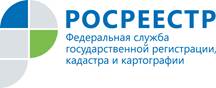 Управление Росреестра по Вологодской области напоминаетУправление Росреестра по Вологодской области напоминает, что в соответствии с законодательством за совершение юридически значимых действий при государственной регистрации прав на недвижимое имущество предусмотрена оплата государственной пошлины. Размеры такой госпошлины определены Налоговым кодексом РФ. Подробно ознакомиться с размерами пошлины за государственную регистрацию прав можно также на сайте Росреестра https://rosreestr.ru. За предоставление услуги по государственному кадастровому учету плата не взимается. В некоторых случаях законом предоставляется возможность полного освобождения от платежа. В связи с этим возникает вопрос: какие льготы по уплате госпошлины могут быть предоставлены и каким категориям граждан?За государственную регистрацию прав (кроме регистрации ограничений и обременений) от уплаты госпошлины освобождаются физические лица, признаваемые малоимущими в соответствии с Жилищным кодексом Российской Федерации.Также с 30.11.2016 от уплаты госпошлины за государственную регистрацию прав освобождаются физические лица - ветераны Великой Отечественной войны, инвалиды Великой Отечественной войны, бывшие узники фашистских концлагерей, гетто и других мест принудительного содержания, созданных немецкими фашистами и их союзниками в период Второй мировой войны, бывшие военнопленные во время Великой Отечественной войны (основание - Федеральный закон от 30.11.2016 № 401-ФЗ «О внесении изменений в части первую и вторую Налогового кодекса Российской Федерации и отдельные законодательные акты Российской Федерации»).Указанные льготы действуют при предъявлении гражданами в офисах приема-выдачи соответствующих удостоверений и (или) справки органа местного самоуправления о признании гражданина малоимущим.Пресс-служба Управления Росреестра по Вологодской области